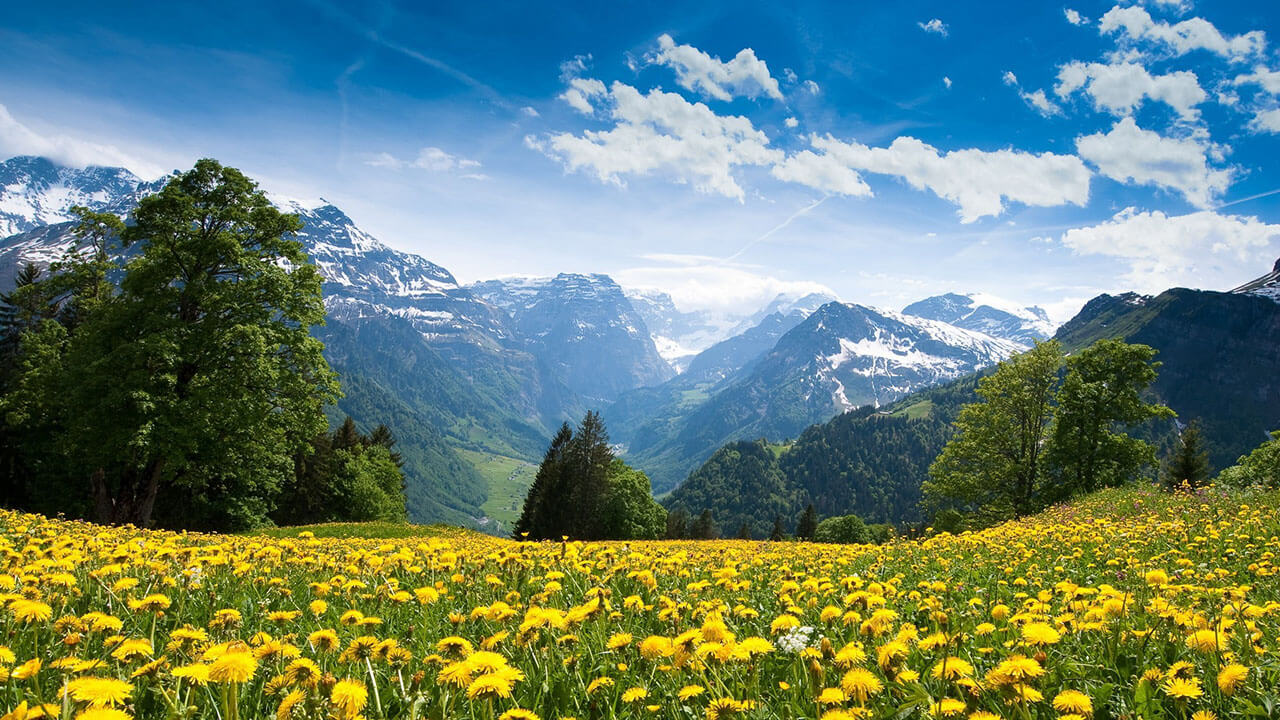 Сонейка ад усіх закрыла,
   Кветкі у садзе напаіла.
   І далей пабегла шпарка
   У сінім небе. Гэта ... 
                (хмарка)
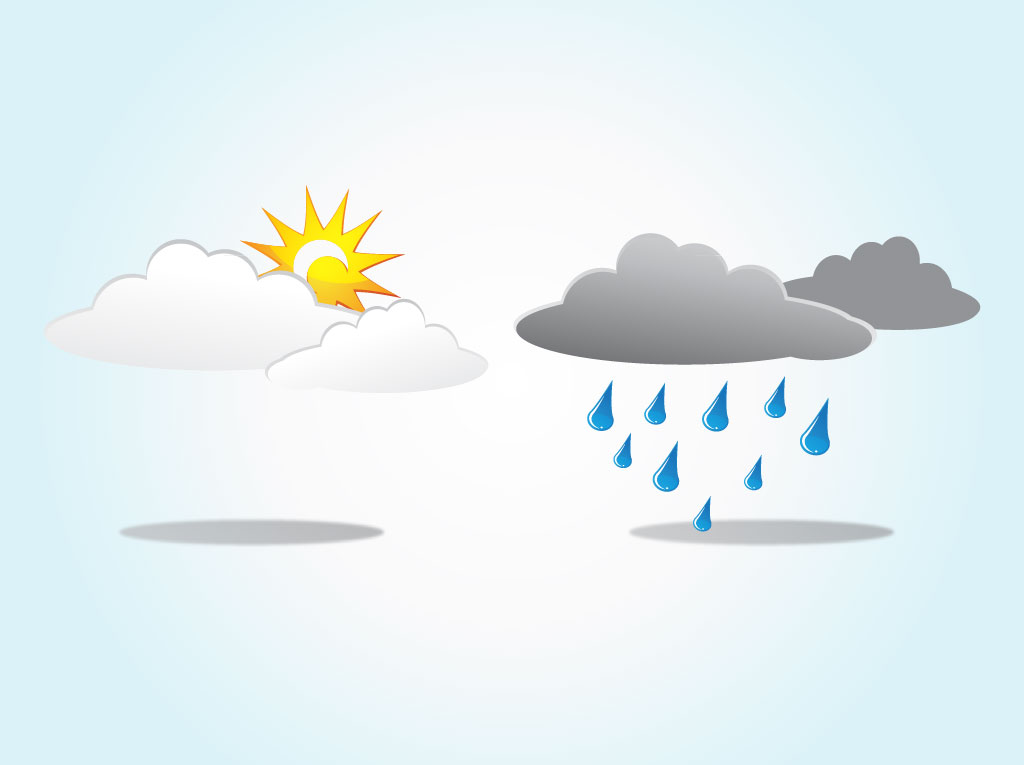 Усе яго завуць, гукаюць.
Усе ад спёкі паміраюць.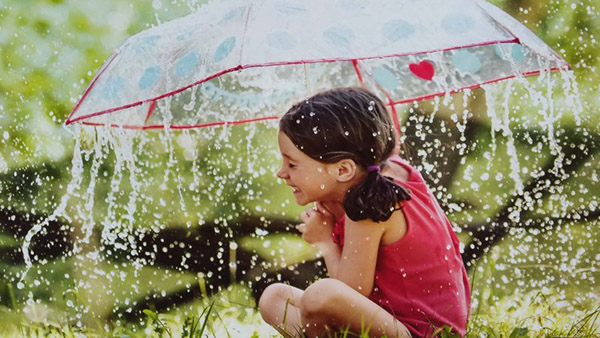 Ветрык як яго прынес-Пад страхой усе хаваюць нос(дождж)Вось загадка-невялічка: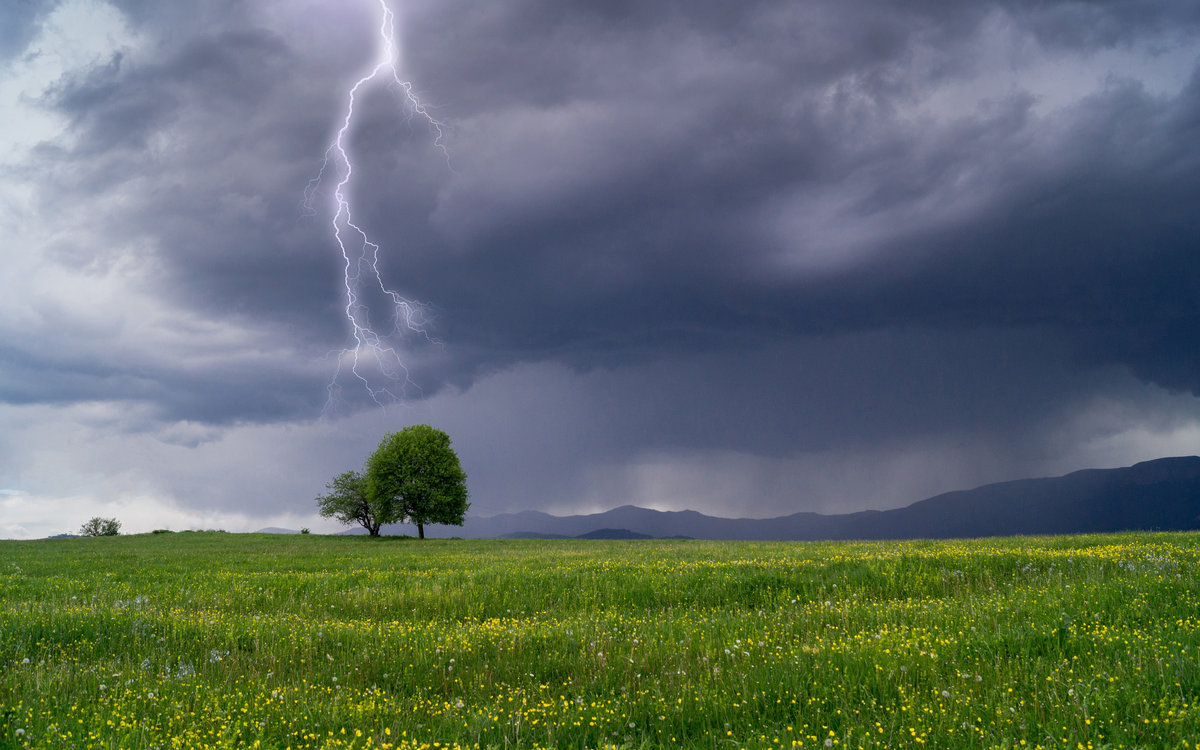 Жывуць брацік і сястрычка.Міргне сястрычка, і тым часамБрат ёй адкажа гулкім басам.                           (маланка і гром)Вось загадка-невялічка:Жывуць брацік і сястрычка.Міргне сястрычка, і тым часамБрат ёй адкажа гулкім басам.                           (маланка і гром)Вось загадка-невялічка:Жывуць брацік і сястрычка.Міргне сястрычка, і тым часамБрат ёй адкажа гулкім басам.                           (маланка і гром)Удзень па небе гуляе,
А ўвечар на зямлю сядае.
(сонца)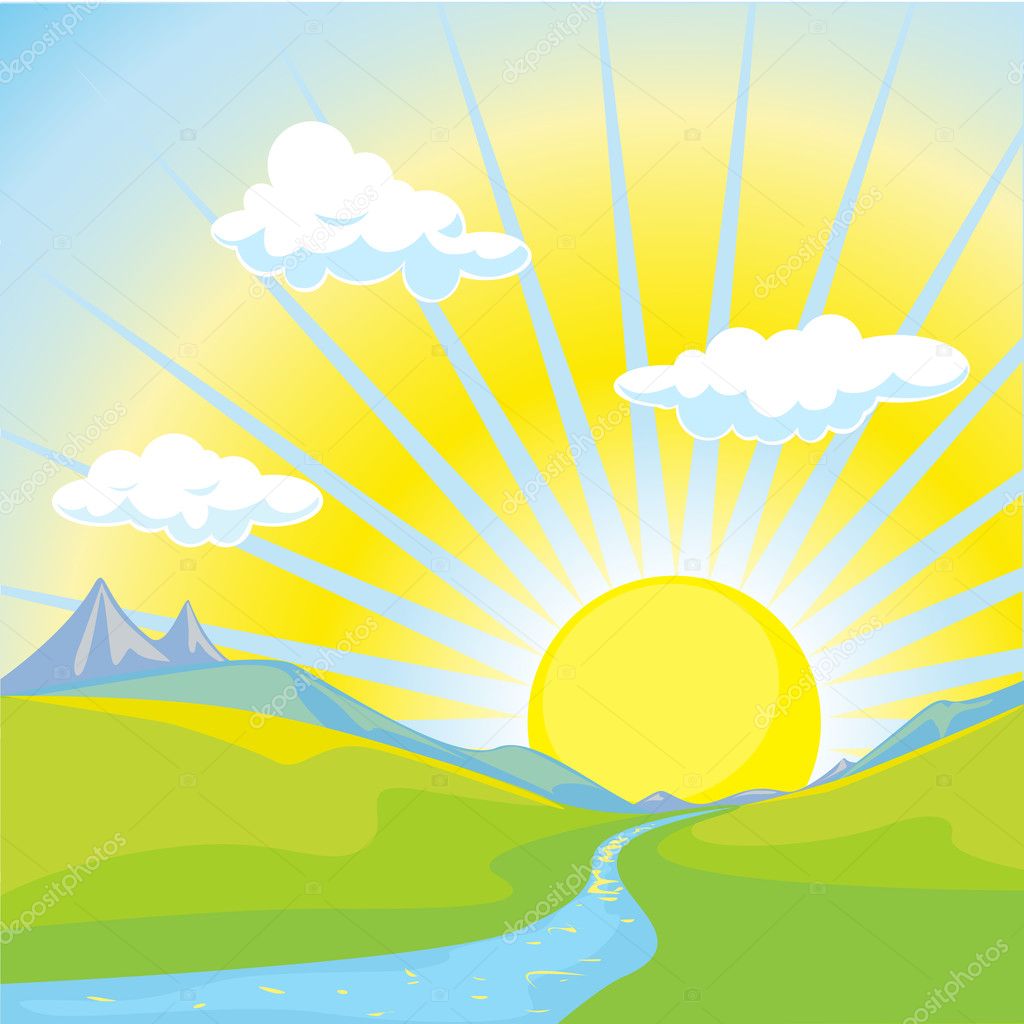 Удзень па небе гуляе,
А ўвечар на зямлю сядае.
(сонца)Адзін пастух пасетысячу авечак(месяц і зоркі)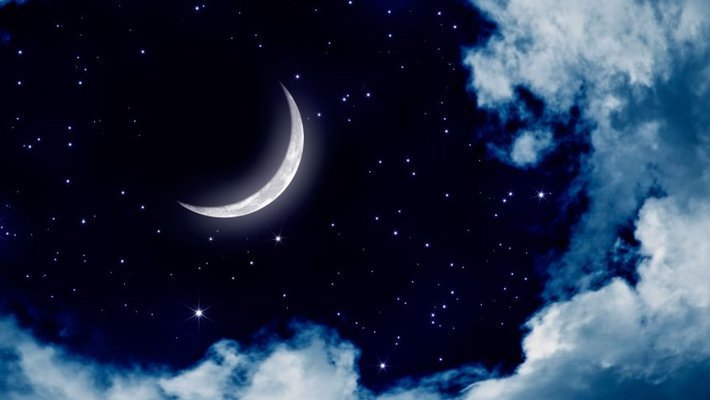 Адзін пастух пасетысячу авечак(месяц і зоркі)Адзін пастух пасетысячу авечак(месяц і зоркі)Гуляе ў полі, а не конь,
Лётае на волі, а не птушка.
Не звер, а вые  (вецер)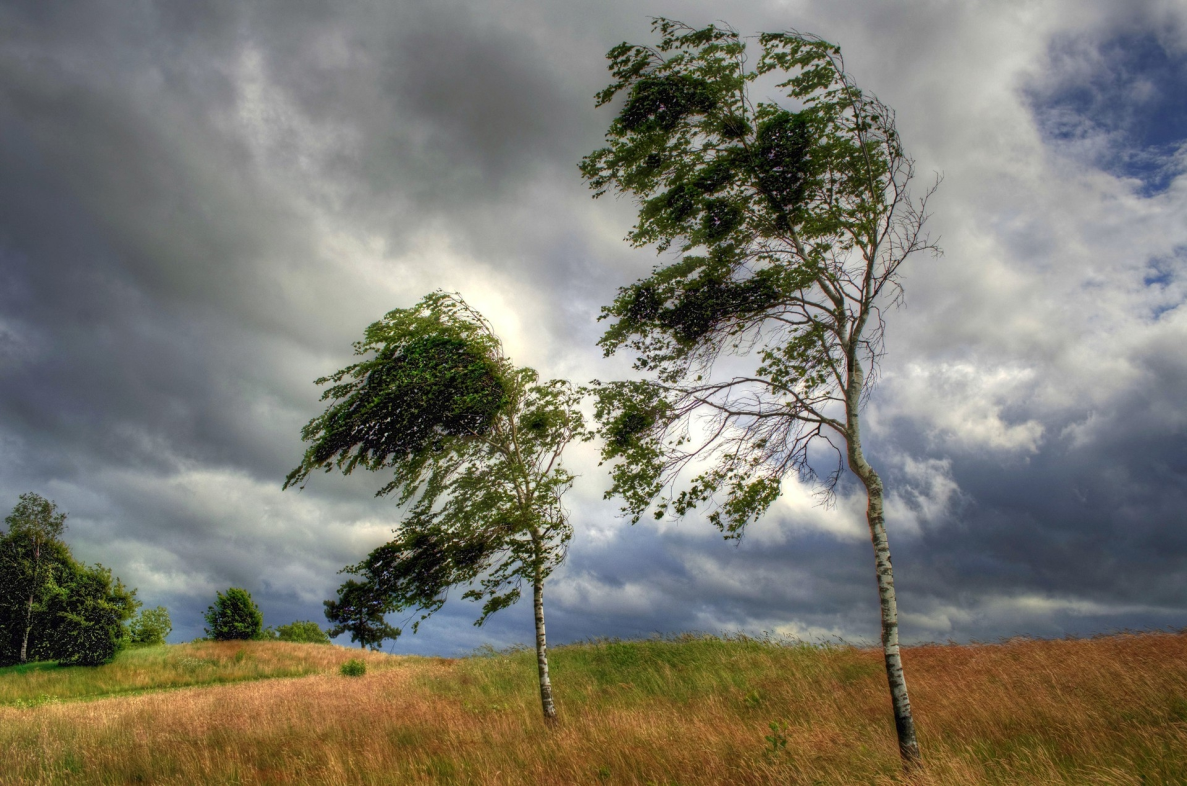 Гуляе ў полі, а не конь,
Лётае на волі, а не птушка.
Не звер, а вые  (вецер)Ляцяць птушкі без крыл, садзяцца без ног ( сняжынка)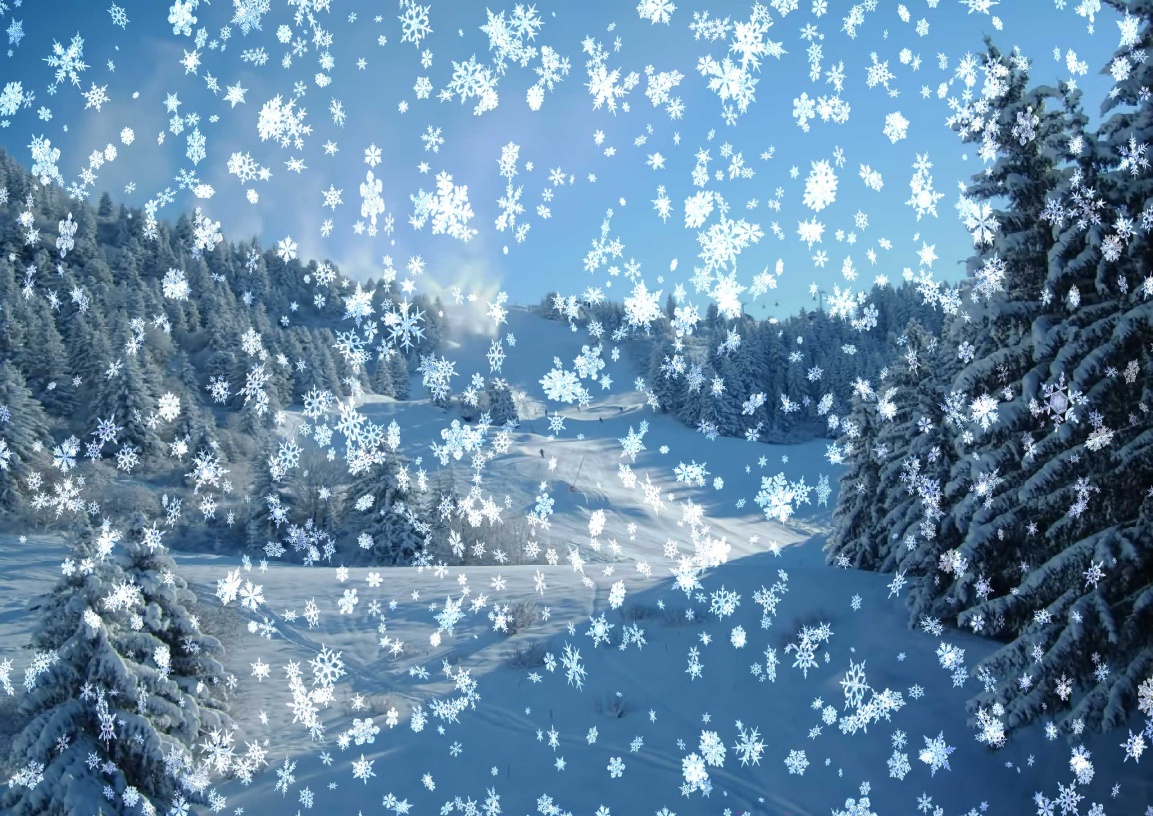 На дварэ — гарою,а ў хаце — вадою(снег)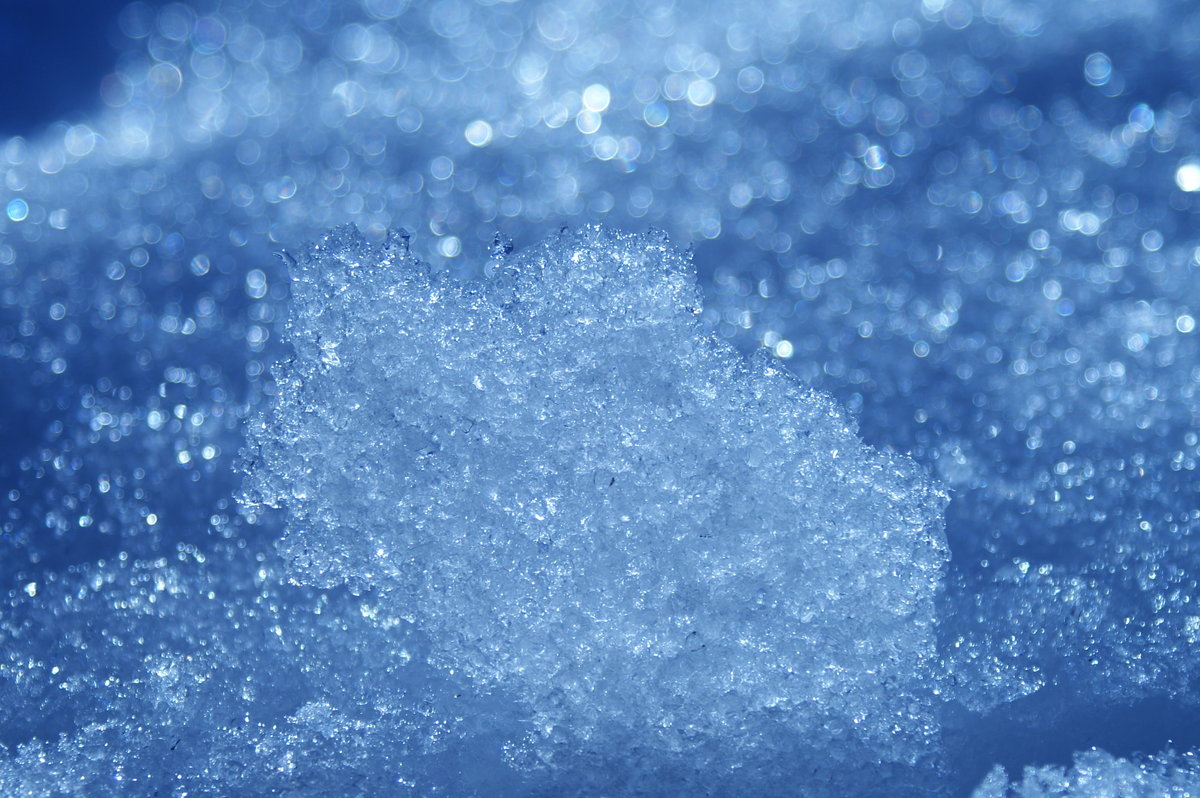 На дварэ — гарою,а ў хаце — вадою(снег)Без голасу, а вые.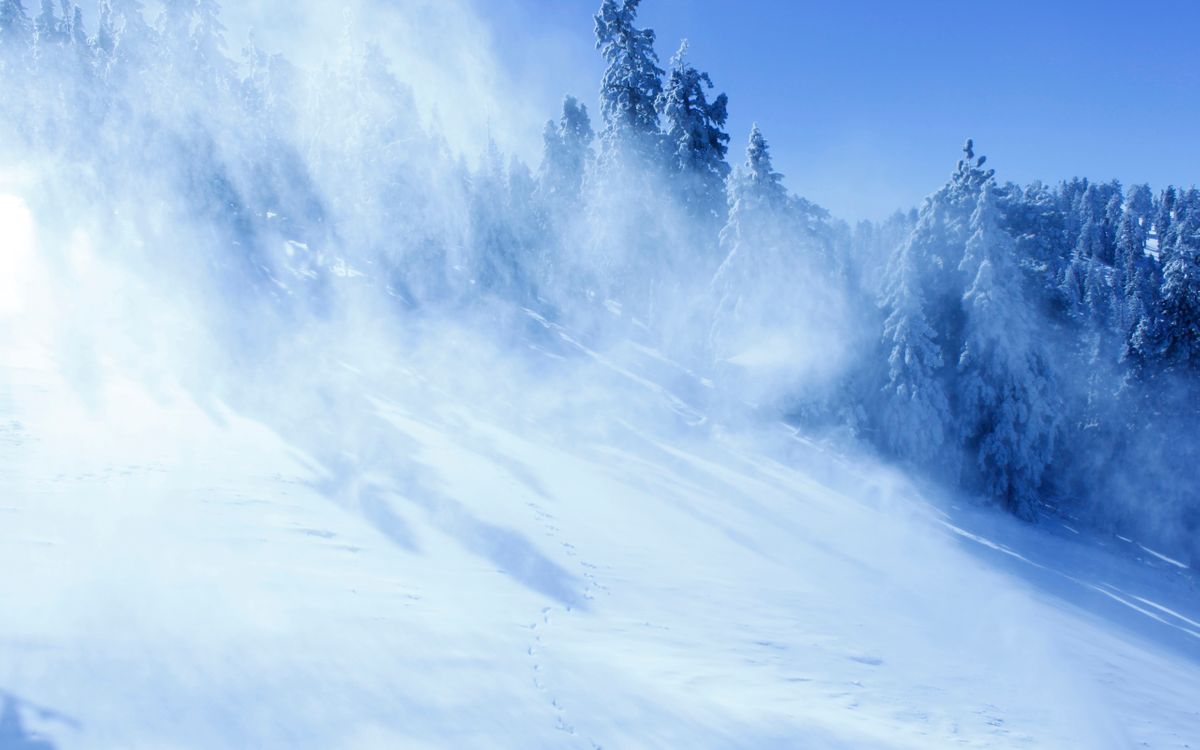 Без рук, а абрусы сцеле (мяцеліца)Ён без фарбай, без алоўка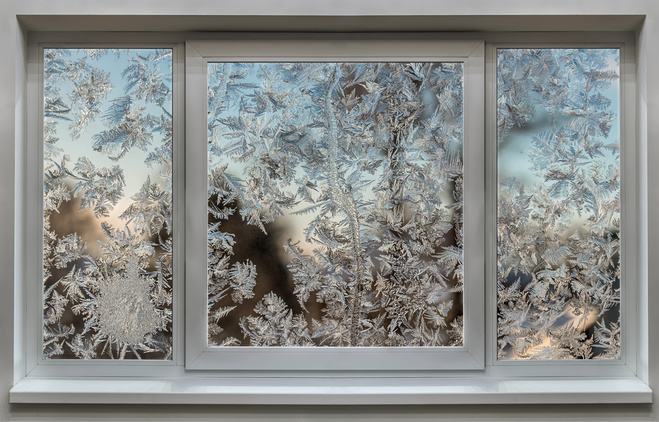 На акне малюе лоўкаЛапкі елак, пальмаў вецце…Як жа той мастак завецца?(мароз)Ён без фарбай, без алоўкаНа акне малюе лоўкаЛапкі елак, пальмаў вецце…Як жа той мастак завецца?(мароз)Зімой расце коранем уверх,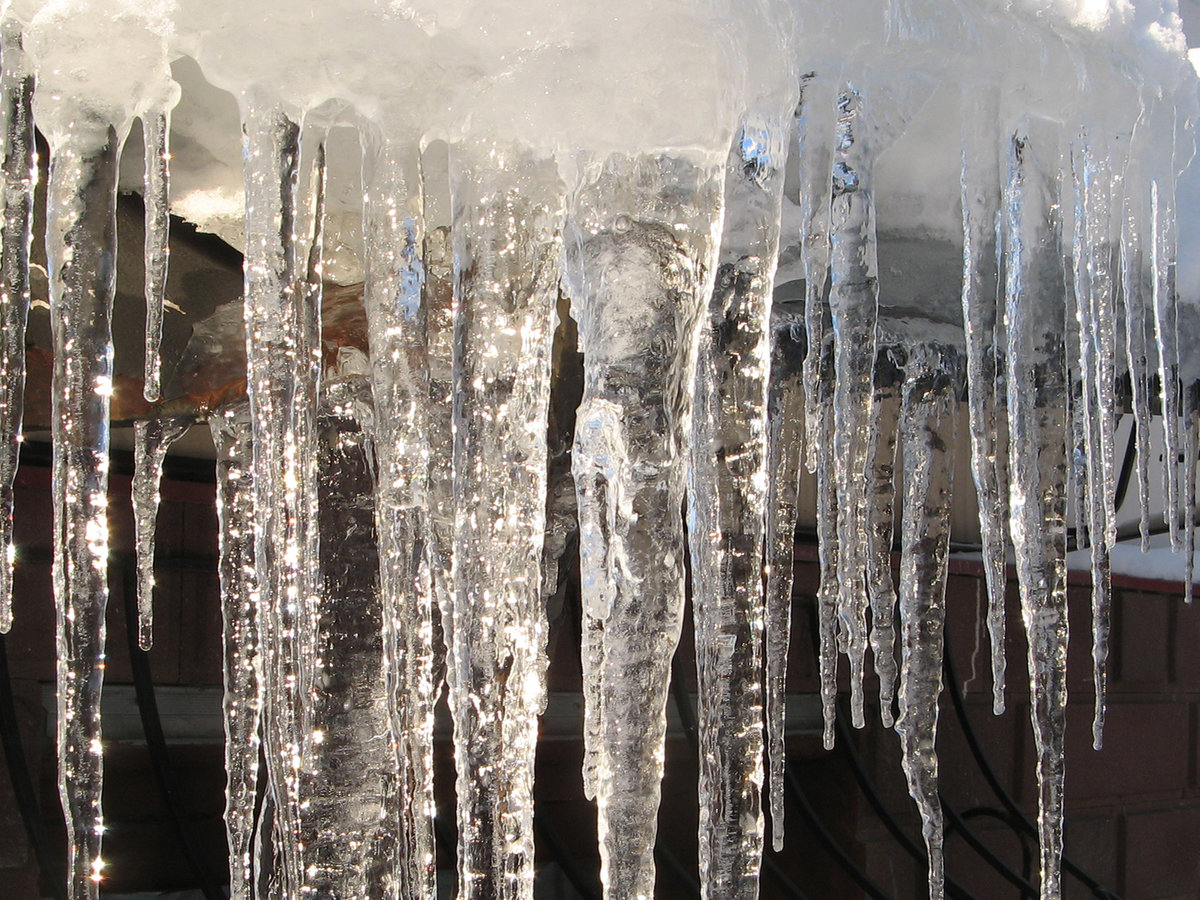 А вясной плакаць пачынае.Хто адгадае? (лядзяш)Ад дома да дома ходзіць,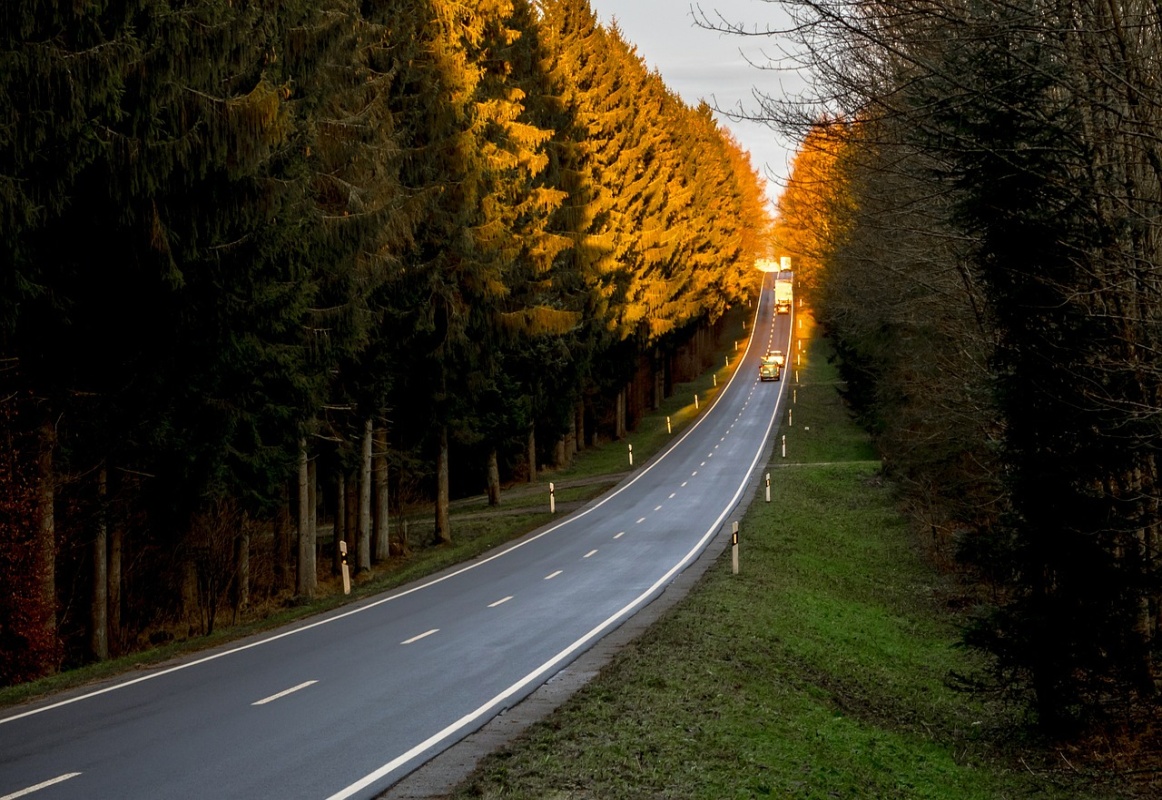 А ў дом не заходзіць (дарога)Ад дома да дома ходзіць,А ў дом не заходзіць (дарога)На вадзе родзіцца, а вады баіцца (лёд)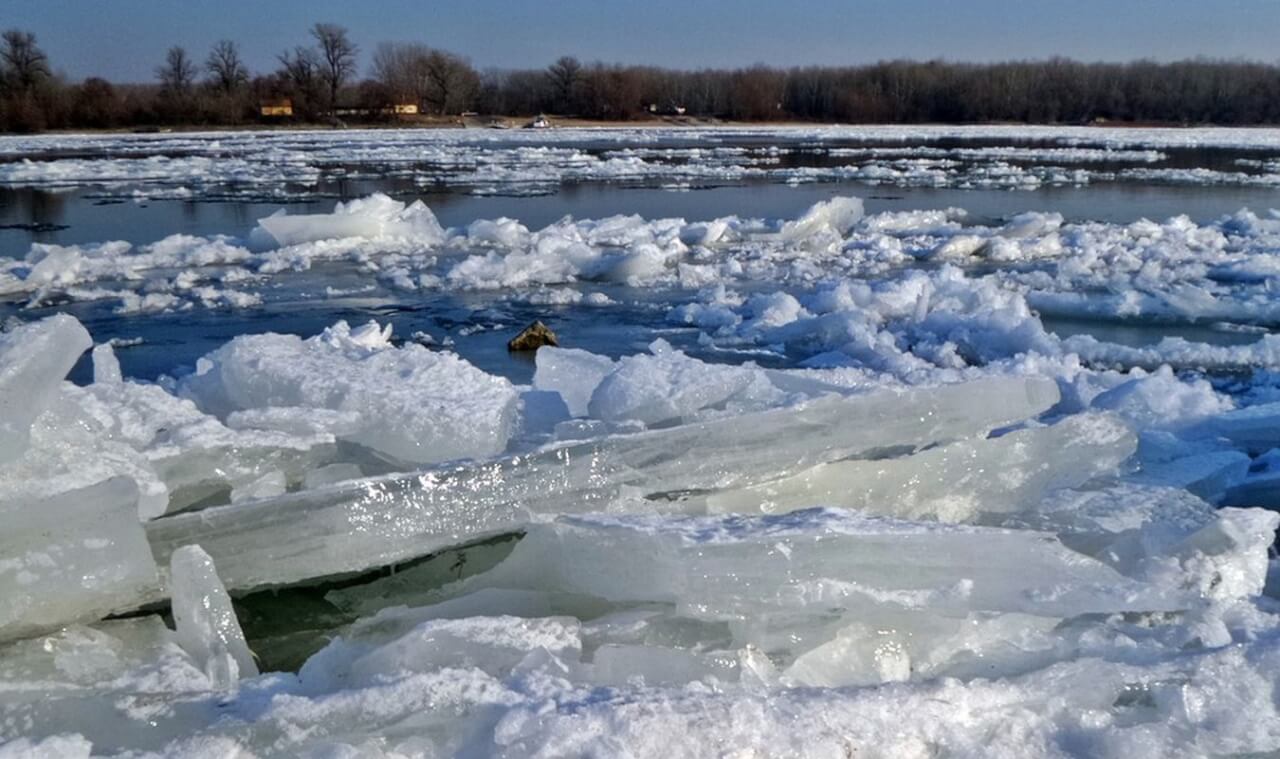 Сівая кабыла свій хвост задрала, да неба дастала (дым)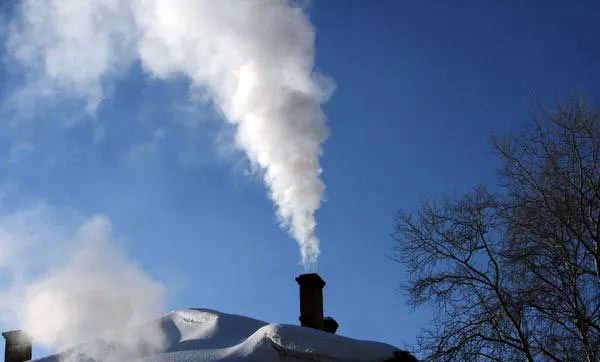 Сівая кабыла свій хвост задрала, да неба дастала (дым)